Fiesta Castle Hills Community Parade
Saturday, April 20, 2024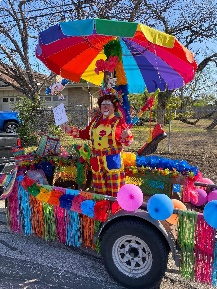 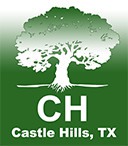 Parade Registration Due: Wednesday, April 17, 2024All entries, including unlicensed vehicles, must be registered for the parade.Parade Registration FormOrganization/Individual Name: __________________________________________________________Address: __________________________ City: ___________________ State: ________ Zip: __________Telephone: _______________________________ E-Mail:_____________________________________Type of Entry (Check One): Vehicle: _____ Trailer: _____ Walkers/Marching Bands/Etc.:______
*All Walkers will be at the Beginning of the Parade*Staging will be on Roleto Dr., entering from the NW Loop 410 access road only. Participants may check in beginning at 8:00AM and must be in position by 9:00AM. Due to crowd safety, no one will be allowed into the parade lineup after 9:45am.  No exceptions. The Parade will start at 10:00AM sharp. Park vehicles (not in the parade), at the back of the parking lot at Wayside Chapel and check in to receive your line-up position. Overflow Parking, is available in the Covenant Presbyterian parking lot across the street.The Parade route is from Roleto, Left on Lemonwood to Krameria, Right on Zornia, Left on E. Castle, Right on West Ave., Right on NW Military, Right on Lemonwood, back to Roleto on the Left.Participants are to disperse immediately upon arrival on Roleto at the conclusion of the Parade to prevent street congestion. Thank You for your cooperation.All Aspects of Fiesta Castle Hills and the Community Parade, are Alcohol Free, including consumption of alcohol or promotion of alcoholic beverages on entries.Please, No Smoking or Cell Phone Use, while participating in the Parade.Please, do not throw Hard Candy or Other Items that could cause injury.In consideration of the benefits and privileges of participating  in  Fiesta Castle Hills Fiesta Parade, the sufficiency of which is hereby acknowledged, the participant hereby releases the Castle Hills Fiesta, City of Castle Hills, its partners, directors, officers, employees, and other agents from any and all liability for any damage or injury, including death, suffered by the participant or its invitees in connection with any work or other activities related to Castle Hills Fiesta or related activities INCLUDING ANY SUCH DAMAGE OR INJURY CAUSED BY THE NEGLIGENCE OF Castle Hills Fiesta, City of Castle Hills or otherwise; furthermore, any damages caused by the participant shall be the sole responsibility of the participant AND THE VENDOR SHALL INDEMNIFY, HOLD HARMLESS, AND DEFEND THE Castle Hills Fiesta, City of Castle Hills FROM AND AGAINST ANY AND ALL RESULTING CLAIMS, ACTIONS OR DAMAGES OF WHATEVER NATURE, WHETHER CAUSED BY OR CONTRIBUTED TO IN WHOLE OR IN PART BY THE NEGLIGENCE OF THE participant OR OTHERWISE. The Release and Indemnification is binding upon my heirs, successors, and personal representatives and inures to the benefit of Castle Hills Fiesta, City of Castle Hills and its successors and assigns.
By Signing below, I/We are agreeing to these terms.Organization/Individual Name (Printed): _____________________________ Date: _________________
Signature: __________________________________  



For any Questions, Please Call: (210) 422-1846 or Email: fiestacastlehills.texas@gmail.com
Thank You!
Special Thanks to Wayside Chapel for use of their facilities and volunteer assistance with the Parade!Please Mail Completed forms to:
(To be received by Wed., April 17, 2024City of Castle Hills, c/o FIESTA PARADE 
209 Lemonwood
Castle Hills, TX 78213